
Hej alla medlemmar i Helsingborg Brukshundklubb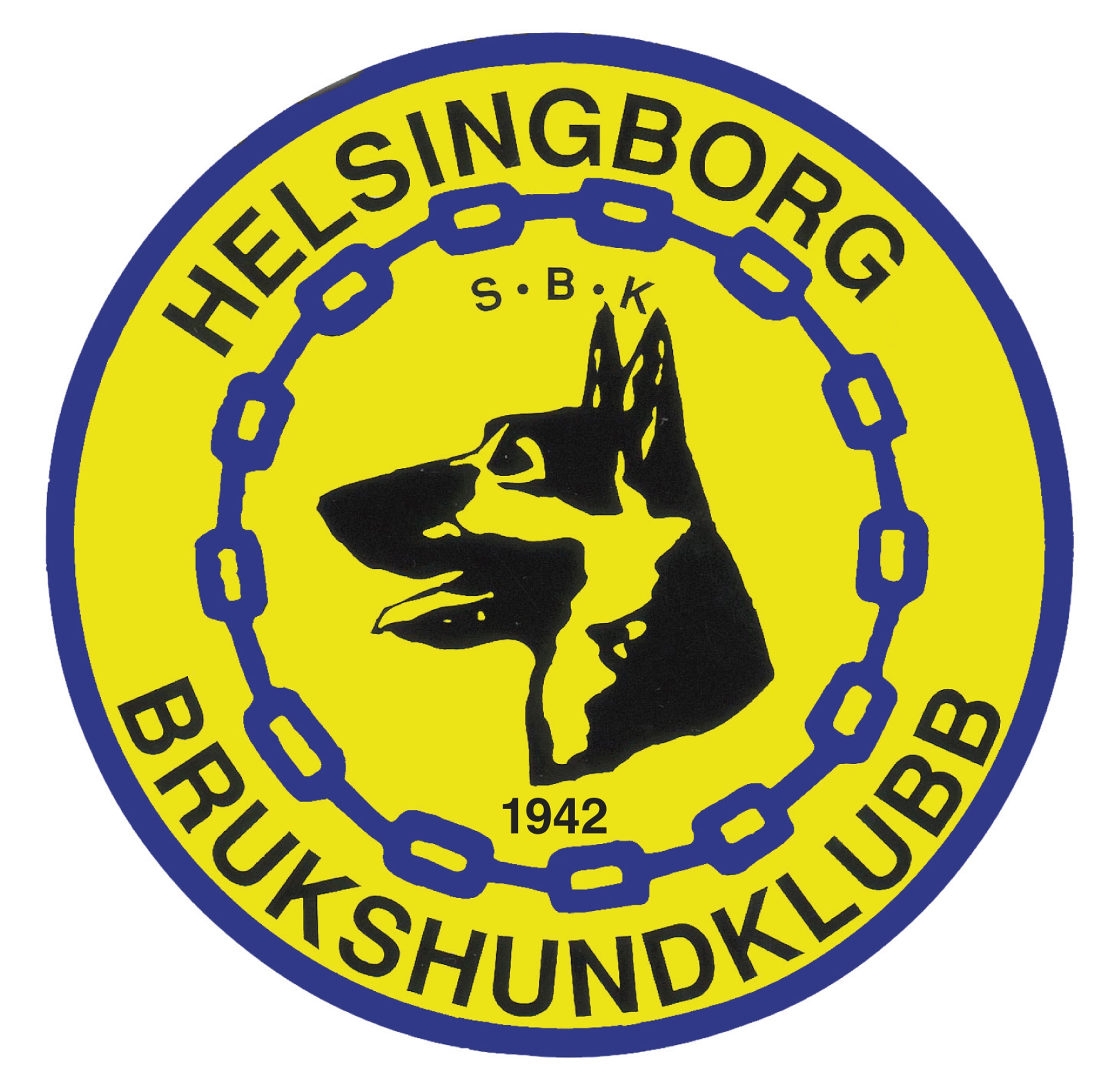 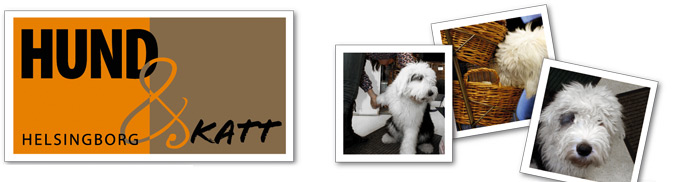 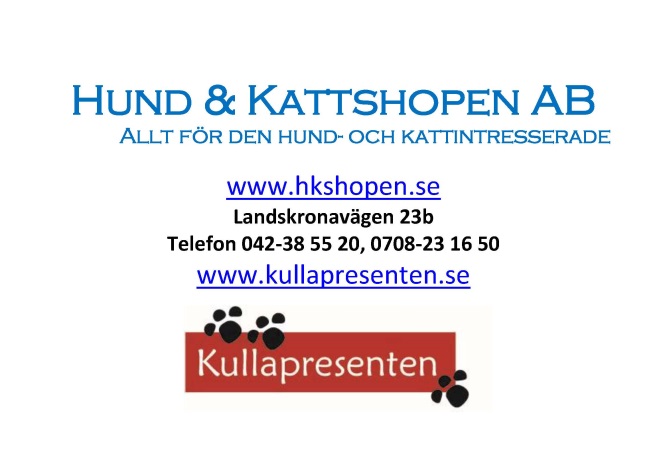 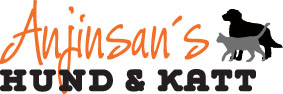 
Detta innebär att du som medlem erhåller 10 % rabatt på hela sortimentet för hund, förutom mat.Här får du kunnig vägledning av personal som är proffs på hund!Du behöver bara visa upp ett giltigt medlemsbevis i Helsingborg Brukshundklubb